IEEE P802.11
Wireless LANsPart1:Part2:Part3:Part4:TGbf Editor: Please modify P135L21 as follows: The baseline for this document is 11bf D2.0 (CID3032)A sensing STA shall support Nb = 8 and Nb = 10 in the Sensing Measurement Report frame (see Table 9-127h (Sensing Measurement Report Control field definition)) values of 8 and 10 in the Sensing Measurement Report frame.TGbf Editor: Please modify P135L24 as follows: The baseline for this document is 11bf D2.0 (CID3033, CID3071)A sensing STA that supports receiving up to four spatial streams shall support an Ng = 4 (see Table 9-127h(Sensing Measurement Report Control field definition)) value of 4 and may optionally support an Ng  = 16 value of 16 in the Sensing Measurement Report frame (see Table 9-127h(Sensing Measurement Report Control field definition)).TGbf Editor: Please modify P135L29 as follows: The baseline for this document is 11bf D2.0 (CID3034)A sensing STA that supports receiving five or more spatial streams shall support an Ng = 4 value of 4 and may optionally support an Ng = 16 value of 16 in the Sensing Measurement Report frame if the bandwidth of the that results from an SI2SR, SR2SI, or SR2SR NDP used to obtain the reported sensing measurement where the bandwidth is less than or equal to 80MHz.TGbf Editor: Please modify P135L35 as follows: The baseline for this document is 11bf D2.0 (CID3034)A sensing STA that supports receiving five or more spatial streams shall support an Ng = 8 value of 8 and may optionally support an Ng = 16 value of 16 in the Sensing Measurement Report frame if the bandwidth of the that results from an SI2SR, SR2SI, or SR2SR NDP used to obtain the reported sensing measurement where the bandwidth is greater than or equal to 160 MHz.Part5:TGbf Editor: Please modify P136L16 as follows: The baseline for this document is 11bf D2.0The maximum time interval between the reception of a Sensing Measurement Request frame and the transmission of the corresponding Sensing Measurement Response frame, between the reception of a Sensing Measurement Query frame and the transmission of the corresponding Sensing Measurement Request frame, or between the reception of a Sensing Measurement Query frame and the transmission of the corresponding Sensing Measurement Termination frame.Part6:Discussion:Reference:	Below is cited from 11bf D2.0	(1) Measurement Session ID indication field format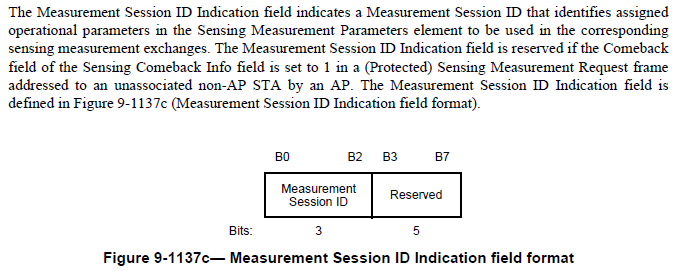 	(2) Measurement Session ID field format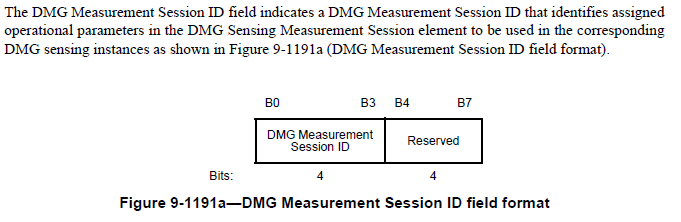 Option1: Aligne with way of DMG Measurement Session ID field formatIf this Option1 is proper, replace all term “Measurement Session ID Indication field” with “Measurement Session ID field” thoruhgout 11bf D2.0.Below is an example for the part commenter indicated (P112L15).The Measurement Session ID Indication field indicates a Measurement Session ID that identifies assignedoperational parameters in the Sensing Measurement Parameters element to be used in the correspondingsensing measurement exchanges. The Measurement Session ID Indication field is reserved if the Comebackfield of the Sensing Comeback Info field is set to 1 in a (Protected) Sensing Measurement Request frameaddressed to an unassociated non-AP STA by an AP. The Measurement Session ID Indication field isdefined in Figure 9-1137c (Measurement Session ID Indication field format).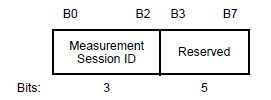 Figure 9-1137c— Measurement Session ID Indication field formatOption2: Keep field name “Measurement Session ID Indication field”TGbf Editor: Please modify P136L16 as follows: The baseline for this document is 11bf D2.0The Measurement Session ID Indication field is defined in Figure 9-1137c (Measurement Session ID Indication field format). The Measurement Session ID Indication field indicates a Measurement Session ID that identifies assignedoperational parameters in the Sensing Measurement Parameters element to be used in the correspondingsensing measurement exchanges. The Measurement Session ID Indication field is reserved if the Comebackfield of the Sensing Comeback Info field is set to 1 in a (Protected) Sensing Measurement Request frameaddressed to an unassociated non-AP STA by an AP. The Measurement Session ID Indication field isdefined in Figure 9-1137c (Measurement Session ID Indication field format).Figure 9-1137c— Measurement Session ID Indication field formatLB276 CR for OST related editorial CIDsLB276 CR for OST related editorial CIDsLB276 CR for OST related editorial CIDsLB276 CR for OST related editorial CIDsLB276 CR for OST related editorial CIDsDate:  2023-09-13Date:  2023-09-13Date:  2023-09-13Date:  2023-09-13Date:  2023-09-13Author(s):Author(s):Author(s):Author(s):Author(s):NameAffiliationAddressPhoneemailAtsushi ShirakawaSharp Corporationshirakawa.atsushi@ieee.orgCIDCommenterPageCommentProposed ChangeResolution3093Pei Zhou136.65Change "Measurement Query frame" to "Sensing Measurement Query frame".As in comment.Accepted.Terminology “Measurement Query frame” is not defined, replace it with “Sensing Measurement Query frame”3094Pei Zhou137.46Change "Sensing Measurement Session Query frame" to "Sensing Measurement Query frame".There are many other places (e.g., P137 L59) have this issue, please check and fix them.Accepted.Terminology “Sensing Measurement Session Query” is not defined, replace it with “ Sensing Measurement Query”.Same modification is needed on P.L. 137.59, 140.50.3340Chris Beg137.46"Sensing Measurement Session Query frame" is undefined, and should be "Sensing Measurement Query frame".As in commentAccepted.Terminology “Sensing Measurement Session Query” is not defined, replace it with “Sensing Measurement Query”.Same as CID 30943342Chris Beg140.50"Sensing Measurement Session Request frame" is undefined, and should be "Sensing Measurement Request frame".As in commentAccepted.Terminology “Sensing Measurement Session Query” is not defined, replace it with “Sensing Measurement Query”.Same as CID 30943398Mahmoud Kamel137.46Change to "Sensing Measurement Query frameAs in commentAccepted.Terminology “Sensing Measurement Session Query” is not defined, replace it with “Sensing Measurement Query”.Same as CID 30943399Mahmoud Kamel137.59Change to "Sensing Measurement Query frameAs in commentAccepted.Terminology “Sensing Measurement Session Query” is not defined, replace it with “Sensing Measurement Query”.Same as CID 30943404Mahmoud Kamel140.50Change to "Sensing Measurement Request frameAs in commentAccepted.Terminology “Sensing Measurement Session Query” is not defined, replace it with “Sensing Measurement Query”.Same as CID 30943480narengerile narengerile137.46TypoDelete "Session"Accepted.Terminology “Sensing Measurement Session Query” is not defined, replace it with “Sensing Measurement Query”.Same as CID 30943481narengerile narengerile137.59TypoDelete "Session"Accepted.Terminology “Sensing Measurement Session Query” is not defined, replace it with “Sensing Measurement Query”.Same as CID 30943487narengerile narengerile140.50TypoDelete "Session"Accepted.Terminology “Sensing Measurement Session Query” is not defined, replace it with “Sensing Measurement Query”.Same as CID 3094CIDCommenterPageCommentProposed ChangeResolution3131Sang Gook Kim142.11TypoChange MS timer to "SMS timer" in Figure 11-75a.Accepted There is no definition for “MS timer” and it should be corrected to “SMS timer” according to the description P141 L58-L613213Atsushi Shirakawa142.11What is the "MS timer" ? Is this typo of "SMS timer" ?As in commentAccepted There is no definition for “MS timer” and it should be corrected to “SMS timer”according to the description P141 L58-L61Same as CID 3131CIDCommenterPageCommentProposed ChangeResolution3003John Wullert135.20The text refers to Nb with no indication of what if refers to.  Nb, as a variable, is not included in the definitions.  This makes it very hard for the reader to understand what is going on.change "A sensing STA shall support Nb" to "A sensing STA shall support a number of quantized bits, Nb..."Rejected.It is clear Nb  means “a number of bits for each CSI value” if you refer to Table 9-127h according to original description.3004John Wullert135.20The text refers to Ng with no indication of what Ng refers to. Ng, as a variable, is not included in the definitions.  This makes it very hard for the reader to understand what is going on.change "A sensing STA that supports receiving up to four spatial streams shall support an Ng..." to "A sensing STA that supports receiving up to four spatial streams shall support a subcarrier grouping, Ng"Rejected.It is clear Ng  means “subcarrier grouping setting” if you refer to Table 9-127h according to original description.3005John Wullert135.29The text refers to Ng with no indication of what Ng refers to. Ng, as a variable, is not included in the definitions.  This makes it very hard for the reader to understand what is going on.change "A sensing STA that supports receiving five or more spatial streams shall support an Ng..." to "A sensing STA that supports receiving five or more spatial streams shall support a subcarrier grouping, Ng"Rejected.It is clear Ng  means “subcarrier grouping setting” if you refer to Table 9-127h according to original description.same as CID 30043006John Wullert135.35The text refers to Ng with no indication of what Ng refers to. Ng, as a variable, is not included in the definitions.  This makes it very hard for the reader to understand what is going on.change "A sensing STA that supports receiving five or more spatial streams shall support an Ng..." to "A sensing STA that supports receiving five or more spatial streams shall support a subcarrier grouping, Ng"Rejected.It is clear Ng  means “subcarrier grouping setting” if you refer to Table 9-127h according to original description.same as CID 3004CIDCommenterPageCommentProposed ChangeResolution3032Robert Stacey135.21Use equations when referencing variables.Change to "A sensing STA shall support both N_b = 8 and N_b = 10 in the Sensing Measurement Report frame (see Table...).Accepted.3033Robert Stacey135.24Use equations when referenced variables. "may optionally" is redundant; may along indicates optionality.Change to "A sensing STA that supports receving up to four spatial streams shall support N_g = 4 and may support N_g = 16 in a Sensing Measurement Report frame (see Table...)."Revised.Proposal is basically accepted except for following items.(1) “a Sensing Measurement Report frame” should be “the Sensing Measurement Report frame”3034Robert Stacey135.29Use equations when referencing variables. "may optionally" is redundant; may along indicates optionality. The conditions for support here are not clear -- the tacked on an "if" clause is ambiguous.Change to "A sensing STA that supports receiving 5 or more spatial streams shall support N_g = 4 and may support N_g = 16 in a Sensing Measurement Report frame that results from an SI2SR, SR2SI or SR2SR NDP where the bandwidth is greater less than or equal to 80 MHz." Similalry for statement at 135.35Revised.Proposal is basically accepted except for following items.(1) “5 or more” should be “five or more”,(2) “a Sensing Measurement Report frame” should be “the Sensing Measurement Report frame”(3) “is greater less than” should be “is less than” 3071You-Wei Chen135.26May optionally-> mayMay optionally-> mayAccepted.Same thing is pointed out in CID 3033 and accepted.CIDCommenterPageCommentProposed ChangeResolution3081Dong Wei136.16Add two more "between"s to the description of the parameter "aSensingFrameExchangeExpiry"The description should be revised as: "The maximum time interval between thereception of a Sensing MeasurementRequest frame and the transmission ofthe corresponding Sensing MeasurementResponse frame, between the reception of aSensing Measurement Query frame andthe transmission of the correspondingSensing Measurement Request frame, orbetween the reception of a Sensing MeasurementQuery frame and the transmission of thecorresponding Sensing MeasurementTermination frame."Accepted.CIDCommenterPageCommentProposed ChangeResolution3068Rojan Chitrakar112.15Is the 5-bits reserved field also part of the Measurement Session ID or just the 3 bits Measurement Session ID? If its the latter, this needs to be clarified and the Measurement Session ID field defined separately.Define the Measurement Session ID field.AcceptedMeasurement Sesstion ID field is defined as one (sub)field in Measurement Session ID indication field.TGbf editor: make changes as Option2 in doc.: 11-23/1474r0 